ЗАЯВА НА ОТРИМАННЯ EIC-КОДУ ТИПУ Х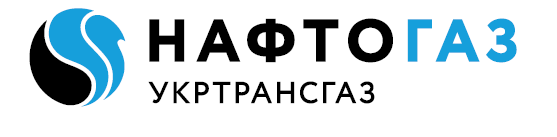 ОПЕРАТОРУ ГАЗОТРАНСПОРТНОЇ СИСТЕМИ АТ «УКРТРАНСГАЗ»Реквізити ЗаявникаТип Заявника (оберіть один із варіантів):Мета заяви (оберіть необхідний варіант/варіанти):Цією заявою Заявник надає згоду/дозвіл на обробку та публікацію персональних даних. Підписуючи цю заявку на присвоєння коду ЕІС типу Х, Заявник погоджується на передачу інформації в даній заявці третій стороні для адміністративних цілей. Цією заявою Заявник погоджується отримати інформацію щодо коду ЕІС типу Х на електрону пошту зазначену в заяві.Дата складанняКод ЄДРПОУ Повне найменування згідно з установчими документамиПрізвище, ім'я, по батькові контактної особиТелефон (служб./моб./факс)E-mailсуб'єкт ринку природного газу, що займається оптовою купівлею-продажем або постачанням газусуб'єкт ринку природного газу, що займається видобутком (виробництвом) газуспоживач, що приєднаний безпосередньо до газотранспортної системиоператор газорозподільної системиоператор газосховищаоператор установки LNGотримання коду ЕІС типу ХЗаповнюється операторомреєстрації ЕІС виданого іншим видавничим бюроЗаповнюється заявникомдеактивації коду ЕІС типу ХЗаповнюється заявникомПосада_________________(підпис)ПІБ особи, уповноваженої представляти Сторону